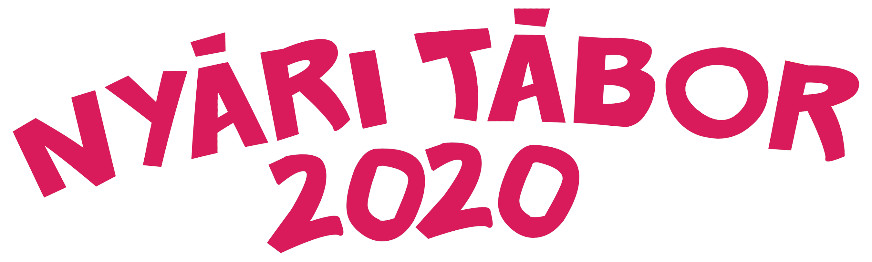 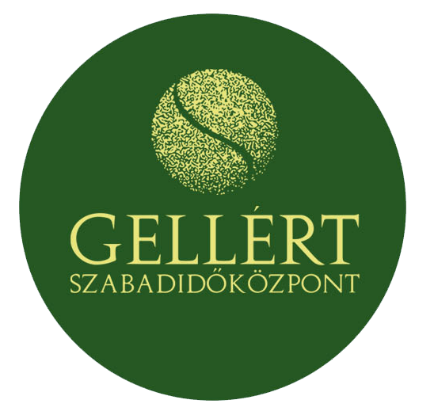 JELENTKEZÉSI LAPA 2013. évi V. törvény („új Ptk – Polgári Törvénykönyv”) 2:48. §. alapján önkéntesen hozzájárulok ahhoz, hogy gyermekemről a tábor alatt képmás (fotó vagy videó) és/vagy hangfelvétel készüljön.A részvételi díjat legkésőbb a tábor első napján befizetem.Szeged, 2020. Kérjük, jelölje be a választott turnust/turnusokat!Kérjük, jelölje be a választott turnust/turnusokat!Kérjük, jelölje be a választott turnust/turnusokat!Helyszíne: Gellért Szabadidőközpont – 6726 Szeged, Derkovits fasor 113.Helyszíne: Gellért Szabadidőközpont – 6726 Szeged, Derkovits fasor 113.Helyszíne: Gellért Szabadidőközpont – 6726 Szeged, Derkovits fasor 113.Táborozó neve:Táborozó neve:Táborozó neve:Életkora:Életkora:Életkora:Lakcíme:Lakcíme:Lakcíme:Szülő neve:Szülő neve:Szülő neve:Telefonszáma: Telefonszáma: Telefonszáma: E-mail címe:E-mail címe:E-mail címe:Gyermek szed-e rendszeresen gyógyszert?igennemVan-e valamilyen ételallergiája? Követ-e speciális étrendet?igennemHa igen, mit?Ha igen, mit?Ha igen, mit?Egyéb fontos információ a gyermekről:Egyéb fontos információ a gyermekről:Egyéb fontos információ a gyermekről: